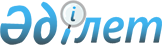 О присвоении наименования улицеРешение акима Сарайчиковского сельского округа Махамбетского района Атырауской области от 28 декабря 2022 года № 86. Зарегистрировано в Министерстве юстиции Республики Казахстан 5 января 2023 года № 31587
      В соответствии с подпунктом 4) статьи 14 Закона Республики Казахстан "Об административно-территориальном устройстве Республики Казахстан", с учетом мнения жителей села Сарайчик и на основании заключения Атырауской областной ономастической комиссии от 11 марта 2022 года, РЕШИЛ:
      1. Присвоить улице № 12 в селе Сарайчик Сарайчиковского сельского округа Махамбетского района Атырауской области наименование Сапарғали Мұқалов.
      2. Контроль за исполнением настоящего решения оставляю за собой.
      3. Настоящее решение вводится в действие по истечении десяти календарных дней после дня его первого официального опубликования.
					© 2012. РГП на ПХВ «Институт законодательства и правовой информации Республики Казахстан» Министерства юстиции Республики Казахстан
				
      Аким сельского округа

Р. Тұрдағали
